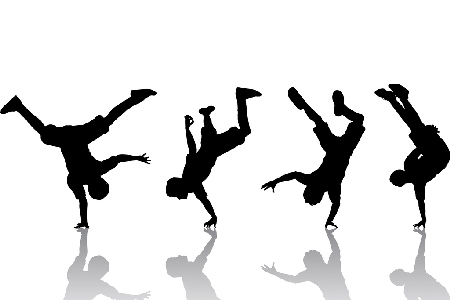 WynikiSzkolnego Konkursu Tańca Kwiecień 2016 w kategorii solistów:I   miejsce   Aleksandra Kawa  kl.5cII  miejsce  Natalia Tomczak kl.6dcIII miejsce Wiktoria Nabakowska kl.6aw kategorii zespołów:I miejsce        Aleksandra Poznachowska                 i Martyna Dojlido kl. 5bII miejsce       Pola Krzywina                  i Magdalena Tęgosik  kl.5b    III miejsce    Aleksandra Pawlaczyk                  i Karolina Rzymka  kl6dwyróżnienie dla Laury Kuś i Julii Szmidt kl.6a